Р Е Ш Е Н И Е4 октября   2017 года                                                                                              №   97                                                                                                     О назначении бухгалтера территориальной избирательной комиссии Высокогорского района Республики Татарстан          Заслушав председателя территориальной избирательной комиссии Высокогорского района Л.Ш.Газизуллину, территориальная избирательная комиссия Высокогорского района Республики Татарстан решила:1. Утвердить на должность бухгалтера территориальной избирательной комиссии Высокогорского района Республики Татарстан Товкалеву Алсу Николаевну, 16 декабря 1981 года рождения, образование высшее, работающую гл.специалистом отдела учета и отчетности Исполнительного комитета Высокогорского муниципального района.Председатель территориальнойизбирательной комиссииВысокогорского района Республики Татарстан                                                     Л.Ш.Газизуллина	                                                                   	Секретарь территориальнойизбирательной комиссии ТАТАРСТАН РЕСПУБЛИКАСЫ 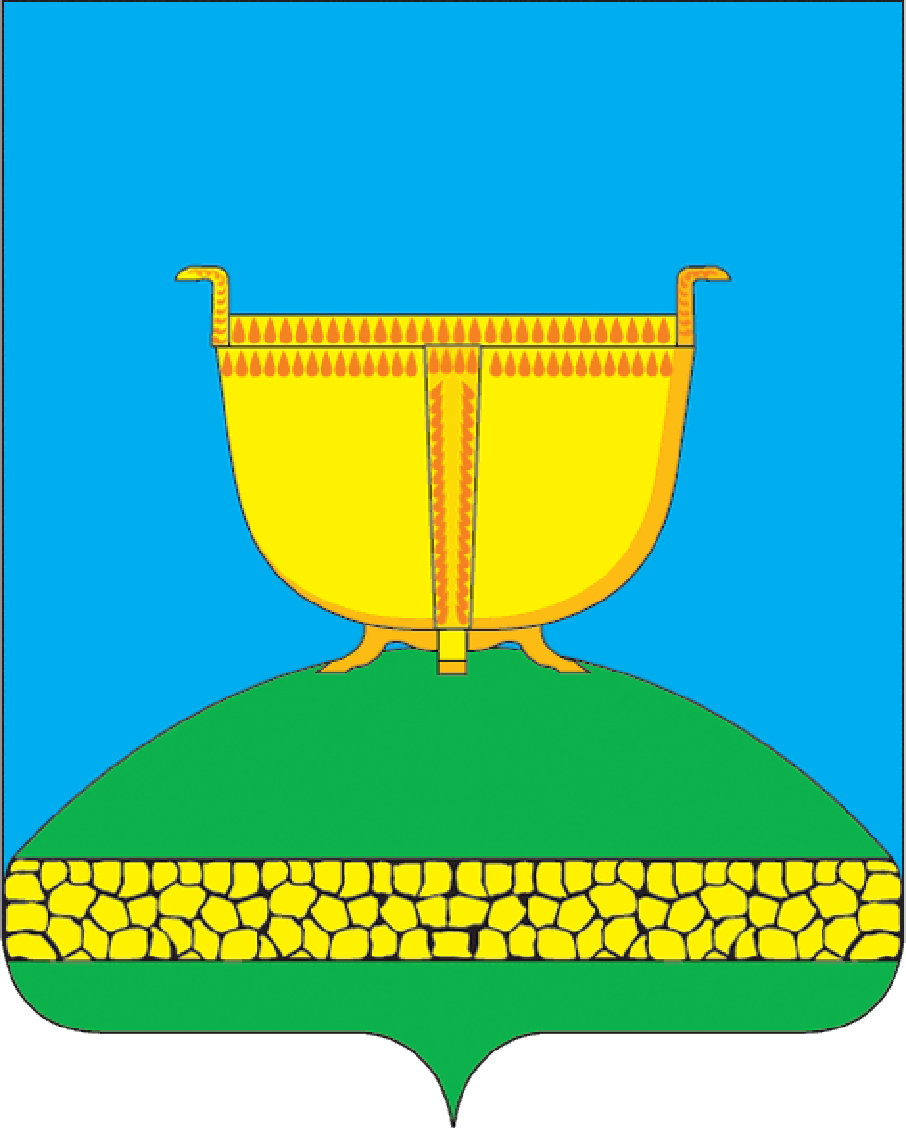 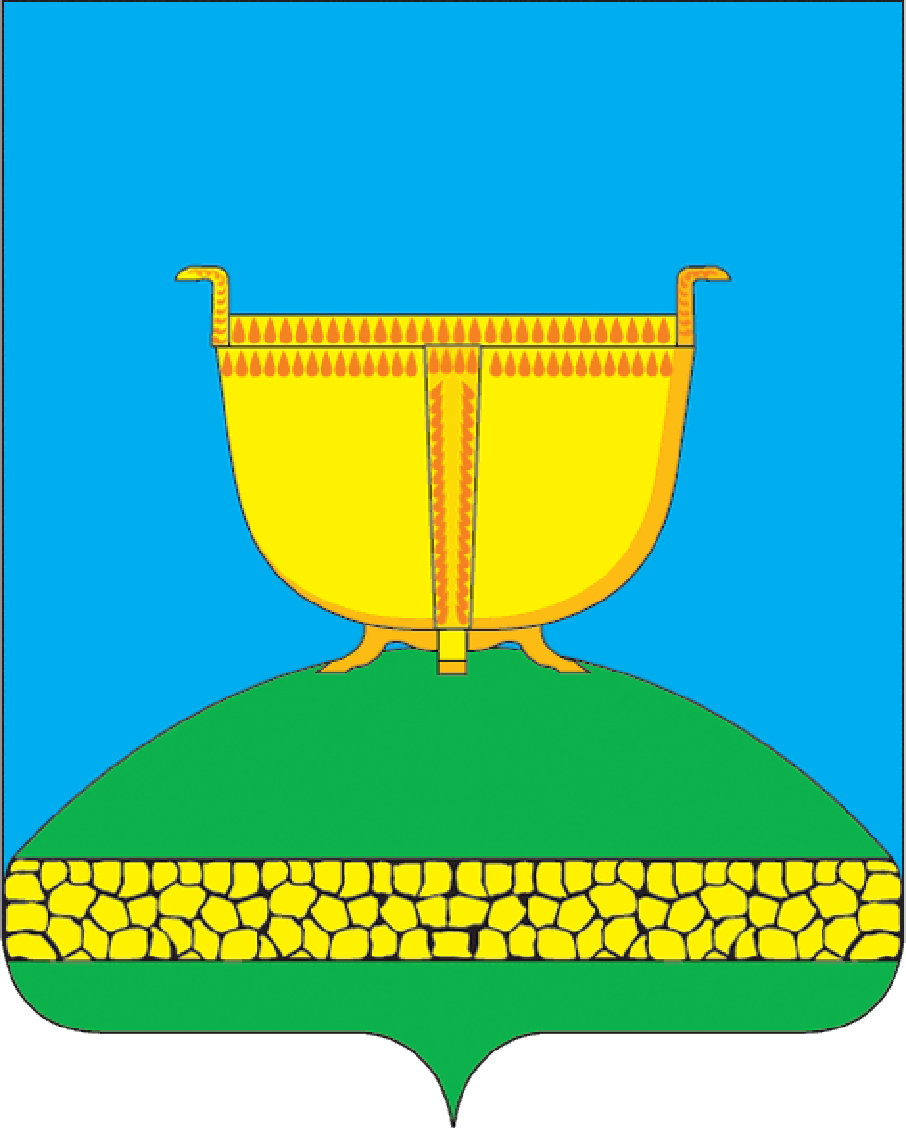 БИЕКТАУ РАЙОНЫ ТЕРРИТОРИАЛЬ САЙЛАУ КОМИССИЯСЕ422700, Биектау тимер юл станциясепоселогы Кооператив урамы, 5 йорттел/факс (84365) 2-30-56ТЕРРИТОРИАЛЬНАЯ ИЗБИРАТЕЛЬНАЯ КОМИССИЯ ВЫСОКОГОРСКОГО  РАЙОНА РЕСПУБЛИКИ ТАТАРСТАН422700, пос.ж/д ст.Высокая Гора               ул.Кооперативная, д.5            тел/факс (84365) 2-30-56Высокогорского района Республики Татарстан                                                      Х.А.Хабибуллина 